Звітголови атестаційної комісії про результати атестаціїздобувачів першого (бакалаврського) рівня вищої освітина педагогічному факультетіочної та заочної форми навчаннязі спеціальності 231 Соціальна роботаосвітньої програми Соціальна роботата зі спеціальності 232 Соціальне забезпеченняосвітньої програми Соціальне забезпечення1) Атестація здобувачів першого (бакалаврського) рівня вищої освіти на педагогічному факультеті зі спеціальності 231 Соціальна робота за освітньою програмою «Соціальна робота» та зі спеціальності 232 Соціальне забезпечення за освітньою програмою «Соціальне забезпечення» проходила 12, 17 червня 2024 р.Склад атестаційної комісії включав:Голова – Наріжна Лідія Миколаївна, кандидат педагогічних наук, доцент, доцент кафедри іноземних мов.Члени комісії:- Коношенко С.В., завідувач кафедри соціальної роботи ДДПУ, доктор педагогічних наук, професор;- Брусенко А.С., доцент кафедри соціальної роботи ДДПУ, кандидат педагогічних наук, секретар АК.- Кобзиста А.В., в.о. директора КУ «Територіальний центр соціального обслуговування (надання соціальних послуг) Слов’янської міської ради Донецької області, стейкголдер.2) Атестація здобувачів вищої освіти зі спеціальності 231 Соціальна робота на очній та заочній формі навчання проходила у формі атестаційного екзамену із теорії та технологій соціальної роботи та захисту кваліфікаційної роботи. Атестація здобувачів вищої освіти зі спеціальності 232 Соціальне забезпечення на очній формі навчання проходила у формі формі атестаційного екзамену із теорії та технологій соціального забезпечення та захисту кваліфікаційної роботи. 3) До атестаційного іспиту зі спеціальності 231 Соціальна робота на випусковій кафедрі соціальної роботи були розроблені та затверджені в установленому порядку програми державної атестації з фахових навчальних дисциплін («Технології соціальної роботи», «Теорія соціальної роботи») екзаменаційні білети, критерії оцінювання відповідей. З метою якісної підготовки до іспиту для випускників було проведено низку консультацій з актуальних питань соціальної роботи. До захисту кваліфікаційних робіт зі спеціальності 231 Соціальна робота на випусковій кафедрі соціальної роботи були розроблені та затверджені в установленому порядку методичні рекомендації щодо написання кваліфікаційних робіт та затверджена тематика кваліфікаційних робіт. З метою якісної підготовки до захисту для випускників було проведено низку консультацій з підготовки доповідей та презентацій робіт. Методичне забезпечення атестації наведено у таблиці 1.Таблиця 1Методичне забезпечення атестації здобувачів першого (бакалаврського) рівня вищої освітиДо атестаційного іспиту зі спеціальності 232 Соціальне забезпечення на випусковій кафедрі соціальної роботи були розроблені та затверджені в установленому порядку програми державної атестації з фахових навчальних дисциплін («Технології соціального забезпечення», «Теорія соціального забезпечення») екзаменаційні білети, критерії оцінювання відповідей. З метою якісної підготовки до іспиту для випускників було проведено низку консультацій з актуальних питань соціального забезпечення. До захисту кваліфікаційних робіт зі спеціальності 232 Соціальне забезпечення на випусковій кафедрі соціальної роботи були розроблені та затверджені в установленому порядку методичні рекомендації щодо написання кваліфікаційних робіт та затверджена тематика кваліфікаційних робіт. З метою якісної підготовки до захисту для випускників було проведено низку консультацій з підготовки доповідей та презентацій робіт. Методичне забезпечення атестації наведено у таблиці 2.Таблиця 2Методичне забезпечення атестації здобувачів першого (бакалаврського) рівня вищої освіти4) Інформаційно-технічне забезпечення атестації.Для проведення комплексних кваліфікаційних іспитів зі спеціальностей 231 Соціальна робота та 232 Соціальне забезпечення у дистанційній формі, було створено електронну поштову скриньку dek2.ddpu@gmail.com.У день іспитів (12.06.2023) о 9.00 здобувачам були надіслані на їхні електронні адреси екзаменаційні білети, які були розподілені між студентами за допомогою онлайн генератору випадкових чисел (https://generator-online.com/uk/).Захист кваліфікаційних робіт проходив у дистанційній формі на платформі Google Meet. У день захисту (17.06.2024) о 9.00 Голова АК, члени АК та здобувачі очної та заочної форми навчання отримали посилання за яким підключилися до зустрічі.5) Хід проведення АЕ.На очній та заочній формі навчання зі спеціальності 231 Соціальна робота атестаційний екзамен із теорії та технологій соціальної роботи відбувся 12 червня 2024 р. Контингент здобувачів для складання АЕ згідно з Наказом про допуск до державної атестації № 206 від 10.06.2024 р. складав 5 осіб (очна форма навчання); № 185 від 28 травня 2024 р. складав 2 особи (заочна форма навчання).На очній та заочній формі навчання зі спеціальності 231 Соціальна робота захист кваліфікаційних робіт відбувся 17 червня 2024 р. Контингент здобувачів для захисту кваліфікаційних робіт згідно з Наказом про допуск до державної атестації № 206 від 10.06.2024 р. складав 5 осіб (очна форма навчання); №185 від 28 грудня 2024 р. складав 2 особи (заочна форма навчання).На доповідь кожному здобувачу відводилося до 15 хвилин. Зазначений регламент дотримувався. Відповіді студентів оцінювалися згідно з діючими вимогами і критеріями. Враховувались повнота відповіді на поставлене запитання, вільне володіння обсягом матеріалу роботи, глибина знань з відповідної тематики, творчий підхід до поставленого питання, загальна ерудиція студента. Теми кваліфікаційних робіт були актуальними та містили у собі самостійне дослідження виконавця.Випускники продемонстрували досить повні, ґрунтовні знання, вміння та навички, що свідчать про готовність випускників спеціальності 231 Соціальна робота до подальшої професійної діяльності.На очній формі навчання зі спеціальності 232 Соціальне забезпечення атестаційний екзамен із теорії та технологій соціального забезпечення відбувся 12 червня 2024 р. Контингент здобувачів для складання АЕ згідно з Наказом про допуск до державної атестації № 206 від 10.06.2024 р. складав 8 осіб (очна форма навчання).Захист кваліфікаційних робіт на очній формі навчання зі спеціальності 232 Соціальне забезпечення відбувся 17 червня 2024 р. Контингент здобувачів для захисту кваліфікаційних робіт згідно з Наказом про допуск до державної атестації № 206 від 10.06.2024 р. складав 8 осіб (очна форма навчання).На доповідь кожному здобувачу відводилося до 15 хвилин. Зазначений регламент дотримувався. Відповіді студентів оцінювалися згідно з діючими вимогами і критеріями. Враховувались повнота відповіді на поставлене запитання, вільне володіння обсягом матеріалу роботи, глибина знань з відповідної тематики, творчий підхід до поставленого питання, загальна ерудиція студента. Теми кваліфікаційних робіт були актуальними та містили у собі самостійне дослідження виконавця.Випускники продемонстрували досить повні, ґрунтовні знання, вміння та навички, що свідчать про готовність випускників спеціальності 232 Соціальне забезпечення до подальшої професійної діяльності.6) Кількісні показники результатів складання іспитів та захисту кваліфікаційний робіт. Були отримані наступні кількісні показники результатів складання атестаційних екзаменів.Для здобувачів очної форми навчання спеціальності 231 Соціальна робота атестаційний екзамен із теорії та технологій соціальної роботи – 12 червня 2024 р. Екзамен складали 7 здобувачів (5 осіб очна форма навчання, 2 особи заочна форма навчання):на «відмінно» - 1 здобувач (14%);на «добре» - 5 здобувачів (72%);на «задовільно» – 1 здобувач (14%)успішність становить 100%, якість – 86%.захист кваліфікаційних робіт – 17 червня 2024 р. Роботи захищали 7 здобувачів (5 осіб очна форма навчання, 2 особи заочна форма навчання):на «відмінно» - 1 здобувач (14%);на «добре» - 6 здобувачів (86%);успішність становить 100%, якість – 100%.Для здобувачів очної форми навчання спеціальності 232 Соціальне забезпечення атестаційний екзамен із теорії та технологій соціального забезпечення – 12 червня 2024 р. Екзамен складали 8 здобувачів:на «добре» – 8 здобувачів (100%);успішність становить 100%, якість – 100%.захист кваліфікаційних робіт – 17 червня 2024 р. Роботи захищали 8 здобувачів:на «відмінно» - 1 здобувач (13%);на «добре» - 7 здобувачів (87%);успішність становить 100%, якість – 100%.Кількісні показники результатів складання іспитів наведені у таблиці 3. Таблиця 3Кількісні показники результатів складання атестації у 2024 роціРезультати випуску, використання здобувачів вищої освіти наведені утаблицях 4 та 5.Таблиця 4Результати випуску, використання здобувачів вищої освіти спеціальності 231 Соціальна роботаТаблиця 5Результати випуску, використання здобувачів вищої освіти спеціальності 232 Соціальне забезпечення6) Зауваження та пропозиції щодо проведення атестації. Здобувачі продемонстрували необхідний рівень фахової підготовки. Відповіді на запитання ґрунтовні, змістовні, здобувачі наводять приклади з власного практичного досвіду. З метою подальшого вдосконалення професійної підготовки необхідно:– продовжувати розширювати навчально-методичне забезпечення дисциплін («Технології соціального забезпечення», «Теорія соціального забезпечення», «Технології соціальної роботи», «Теорія соціальної роботи»);– удосконалити критерії до презентацій, що супроводжують захист кваліфікаційних робіт, привести їх у відповідність до вимог, що висувають до супроводу наукової доповіді (більше схем, засобів інфографіки, мультимедіа у висвітленні практичних результатів).;– розширювати географію публікацій здобувачів у збірниках ЗВО України;– сприяти академічній мобільності здобувачів спеціальностей 231 Соціальна робота, 232 Соціальне забезпечення.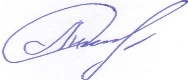 Голова ДЕК						Лідія НАРІЖНА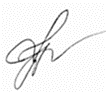 Члени ДЕК							Сергій КОНОШЕНКО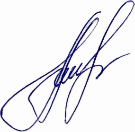 Аліна БРУСЕНКО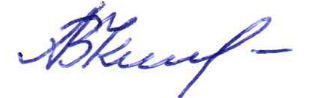 Анна КОБЗИСТА„17” червня 2024 року№ з/пВид атестаціїІнформація про наявність («+» або «-«)Інформація про наявність («+» або «-«)№ з/пВид атестаціїМетодичні розробкиПрограми АЕ1.Атестаційний екзамен із теорії та технологій соціальної роботи++2.Захист кваліфікаційної роботи+-№ з/пВид атестаціїІнформація про наявність («+» або «-«)Інформація про наявність («+» або «-«)№ з/пВид атестаціїМетодичні розробкиПрограми АЕ1.Атестаційний екзамен із теорії та технологій соціального забезпечення++2.Захист кваліфікаційної роботи+-Форма атестаціїЗ числа допущених до іспитівЗ числа допущених до іспитівЗ числа допущених до іспитівОдержали оцінкиОдержали оцінкиОдержали оцінкиОдержали оцінкиФорма атестаціїз`явилосяне з`явилосяне з`явилосявідміннодобрезадовільнонезадовільноФорма атестаціїз`явилосяз поважних обставинбез поважних обставинвідміннодобрезадовільнонезадовільноПерший (бакалаврський) рівень вищої освітиПерший (бакалаврський) рівень вищої освітиПерший (бакалаврський) рівень вищої освітиПерший (бакалаврський) рівень вищої освітиПерший (бакалаврський) рівень вищої освітиПерший (бакалаврський) рівень вищої освітиПерший (бакалаврський) рівень вищої освітиПерший (бакалаврський) рівень вищої освіти231 Соціальна робота231 Соціальна робота231 Соціальна робота231 Соціальна робота231 Соціальна робота231 Соціальна робота231 Соціальна робота231 Соціальна роботаАтестаційний екзамен із теорії та технологій соціальної роботи7100%--114%572%114%-Захист кваліфікаційної роботи7100%--114%686%--232 Соціальне забезпечення232 Соціальне забезпечення232 Соціальне забезпечення232 Соціальне забезпечення232 Соціальне забезпечення232 Соціальне забезпечення232 Соціальне забезпечення232 Соціальне забезпеченняАтестаційний екзамен із теорії та технологій соціального забезпечення8100%---8100%--Захист кваліфікаційної роботи8100%--113%787%--№п/пПоказник2024 рік1.Кількість здобувачів вищої освіти (всього)1.бакалаврів72.Кількість здобувачів вищої освіти, що отримали диплом з відзнакою (всього) 2.бакалаврів13.Частка здобувачів вищої освіти, які склали іспити на «відмінно» та «добре» (%): 3.бакалаврів86%4.Частка здобувачів вищої освіти, що навчались за держзамовленням і отримали місця призначення (%)-5.Частка здобувачів вищої освіти, рекомендованих до аспірантури (%) -6.Частка здобувачів вищої освіти, на яких навчальний заклад має дані про їх місце роботи і посаду (%)41,5%№п/пПоказник2024 рік1.Кількість здобувачів вищої освіти (всього)1.бакалаврів82.Кількість здобувачів вищої освіти, що отримали диплом з відзнакою (всього) 2.бакалаврів-3.Частка здобувачів вищої освіти, які склали іспити на «відмінно» та «добре» (%): 3.бакалаврів100%4.Частка здобувачів вищої освіти, що навчались за держзамовленням і отримали місця призначення (%)-5.Частка здобувачів вищої освіти, рекомендованих до аспірантури (%) -6.Частка здобувачів вищої освіти, на яких навчальний заклад має дані про їх місце роботи і посаду (%)52%